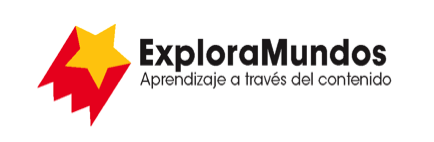 Niveles T, U, V: Investigaciones
Luces que guíanParte 3: Anota los datos
Busca formas de anotar la información que te permitan ver patrones en los datos.¡Adáptala a tu información!
Cuando termines, asegúrate de guardar este archivo.Faro 1UbicaciónFaro 2Ubicación¿Por qué se necesitaba una luz de guía en este lugar?¿Qué materiales se usaron para construir este faro y por qué?¿Qué tipo de luz se usó originalmente en este faro?¿Por qué eran importantes los fareros?¿Cómo ha cambiado este faro?¿De qué maneras se ha conservado este faro?